IK 17Кроссовер со сдвоенной рамой(инструкция по сборке)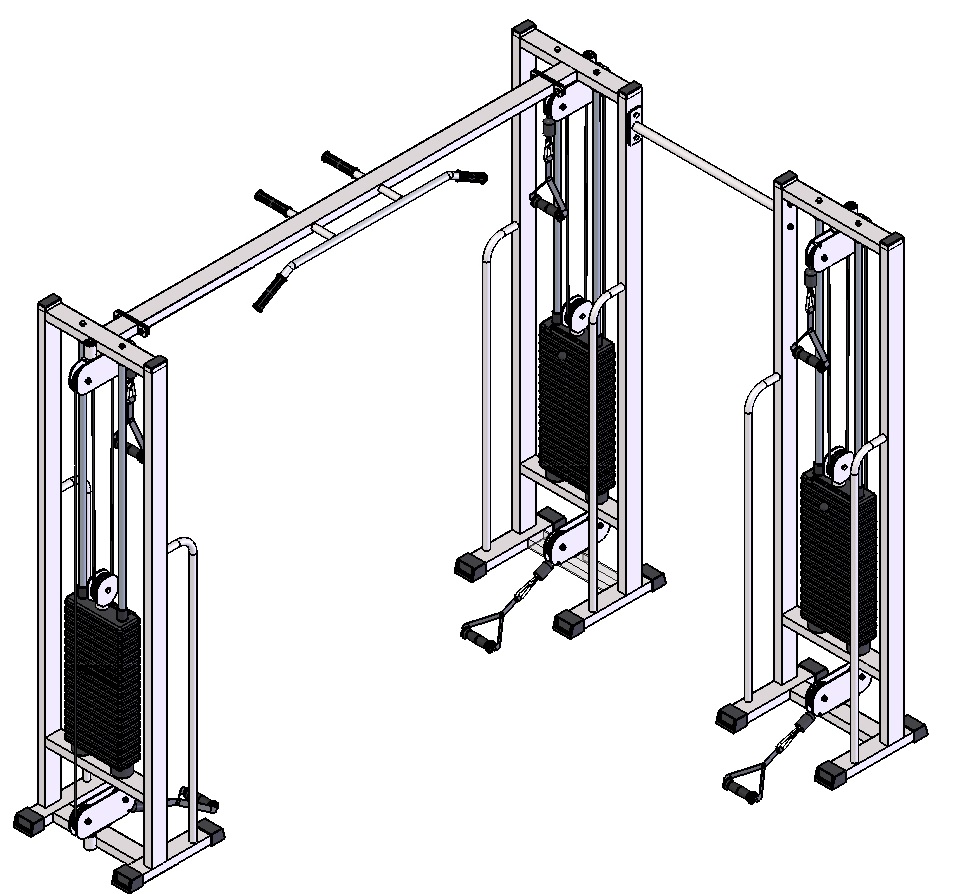 Комплект поставкиСкрутите между собой сдваиваемые рамы (4,5) при помощи стяжки 750 (1) и комплекта крепежа: болт М10х60 (9), гайка М10 (12), шайба D10 (16). Затем скрутите между собой левую раму (4) и раму под грузоблоки (3) перемычкой (8) и комплектом крепежа: болт М10х30 (11), гайка М10 (12), шайба D10 (16) (рис. 1).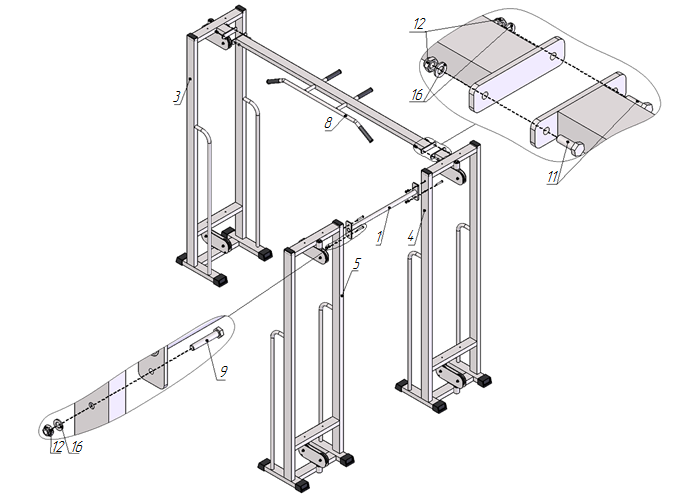 Рис.1 К раме грузоблоков (3,4,5) прикрутите демпфера (19) комплектом крепежа: болт М10х50 (10), шайба D10 (16); в демпфера (19) вставьте направляющие (6), наклонив направляющие, поочередно наденьте грузоблоки 5 кг – 17 шт. (18); следом наденьте верхний груз с флейтой (17); сверху на направляющие (6) наденьте центрирующие втулки (7). Затем через отверстия в раме (3,4,5) вкрутите во втулки (7) комплект крепежа: болт М10х50 (10); шайба D10 (16). При помощи фиксатора (22) установите необходимую Вам нагрузку (рис.2).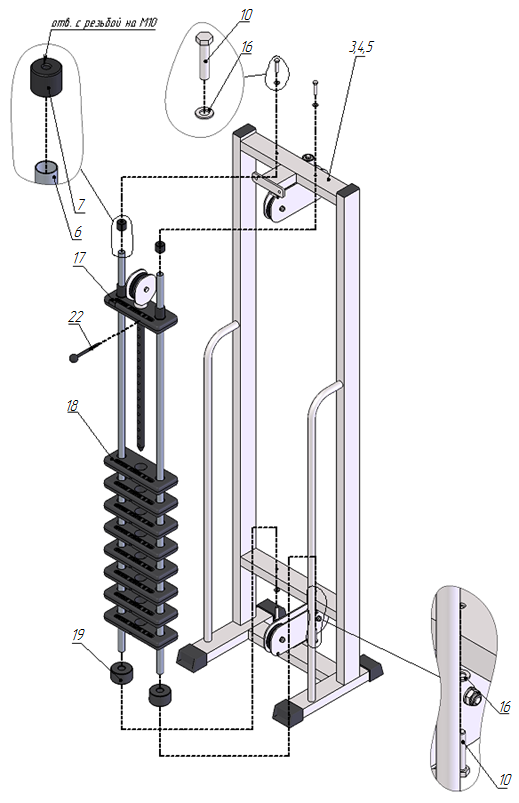 Рис.2Возьмите один конец шнура (23) и проденьте его через отверстие в стопоре (21); затем вложите шнур в зажим «Duplex» (13), обогнув болты зажима с одной стороны; далее вытяните шнур посильнее и сделайте петлю, вложите в нее коуш (15); вернитесь в зажим (13), снова обогнув болты, но с другой стороны. Затяните как можно сильнее планку зажима (13). Зажим (13) со шнуром вставьте в полость стопора (21). Зафиксированный конец шнура скрепите с ручкой тяги (2) при помощи карабина (14). Свободный конец шнура (23) пропустите согласно схеме и повторите последовательность операций, указанных выше (рис.3). 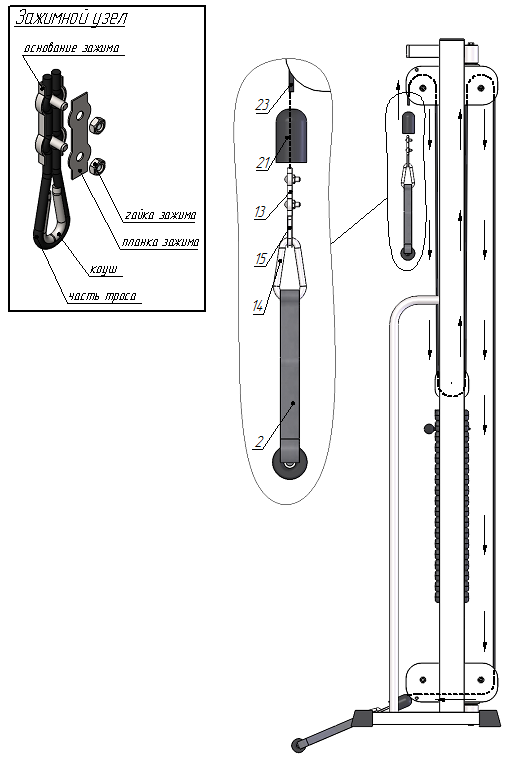 Рис.3Аналогичные операции повторите со второй и третьей рамами.На все болтовые соединения наденьте колпак М10 (20) с двух сторон.IK 800-2 Стяжка 7501 шт.IK 907sp Ручка тяги закрытая6 шт.Рама под грузоблоки1 шт.Рама сдваиваемая, левая1 шт.Рама сдваиваемая, правая1 шт.Направляющая4 шт.Втулка центрирующая4 шт.Перемычка между рамами1 шт.Болт М10х604 шт.Болт М10х5012 шт.Болт М10х30 4 шт.Гайка М10 самоконтрящаяся8 шт.Зажим для троса «Duplex»6 шт.Карабин пожарный 8х80 тип С6 шт.Коуш стальной 6 шт.Шайба D10 20 шт.Грузоблок 5 кг- верхний груз3 шт.Груз 5 кг51 шт.Демпфер6 шт.Колпак декоративный М10 S-1764 шт.Стопор троса6 шт.Фиксатор для грузоблоков3 шт.Шнур плетенный полиамидный 16-тирядный D=8 мм3 шт.